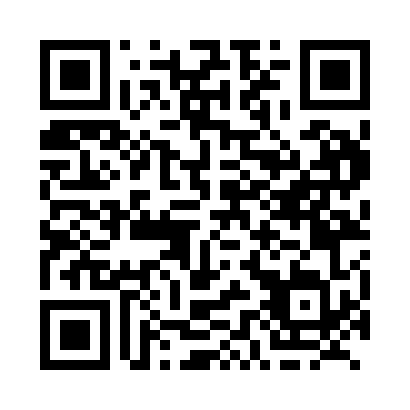 Prayer times for Carsonby, Ontario, CanadaWed 1 May 2024 - Fri 31 May 2024High Latitude Method: Angle Based RulePrayer Calculation Method: Islamic Society of North AmericaAsar Calculation Method: HanafiPrayer times provided by https://www.salahtimes.comDateDayFajrSunriseDhuhrAsrMaghribIsha1Wed4:165:511:006:018:109:452Thu4:145:491:006:018:119:473Fri4:125:481:006:028:129:484Sat4:105:471:006:038:139:505Sun4:085:451:006:038:159:526Mon4:065:4412:596:048:169:547Tue4:045:4212:596:058:179:558Wed4:025:4112:596:068:189:579Thu4:015:4012:596:068:199:5910Fri3:595:3912:596:078:2110:0111Sat3:575:3712:596:088:2210:0312Sun3:555:3612:596:088:2310:0413Mon3:535:3512:596:098:2410:0614Tue3:525:3412:596:108:2510:0815Wed3:505:3312:596:108:2610:1016Thu3:485:3212:596:118:2810:1117Fri3:475:3012:596:128:2910:1318Sat3:455:2912:596:128:3010:1519Sun3:435:2812:596:138:3110:1620Mon3:425:2712:596:148:3210:1821Tue3:405:271:006:148:3310:2022Wed3:395:261:006:158:3410:2123Thu3:375:251:006:168:3510:2324Fri3:365:241:006:168:3610:2525Sat3:345:231:006:178:3710:2626Sun3:335:221:006:178:3810:2827Mon3:325:221:006:188:3910:2928Tue3:315:211:006:198:4010:3129Wed3:295:201:006:198:4110:3230Thu3:285:201:016:208:4210:3431Fri3:275:191:016:208:4310:35